ALLEGATO 4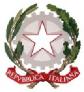 Senato della Repubblica -Ministero dell’Istruzione,dell’Università e della RicercaProgetto e Concorso"Testimoni dei diritti"Anno scolastico 2017-2018Oggetto e finalità1.1. Il Senato della Repubblica, nel quadro delle attività di formazione e di avvicinamento del mondo della scuola alle Istituzioni, svolte in collaborazione con il Ministero dell'istruzione, dell'università e della ricerca, attiva, anche per l'anno scolastico 2017-2018, il Progetto "Testimoni dei diritti", rivolto alle classi prime e seconde delle scuole secondarie di primo grado.1.2. L'iniziativa si propone di far cogliere ai ragazzi l'importanza del riconoscimento dei diritti umani attraverso una riflessione comune sulla Dichiarazione universale approvata dall'Assemblea generale delle Nazioni Unite il 10 dicembre 1948. La ricorrenza del 70° anniversario della proclamazione della Dichiarazione universale dei diritti umani è un’ulteriore occasione per stimolare gli studenti a formulare ipotesi di concreta attuazione di uno o più principi in essa declinati. Le classi selezionate ai sensi del punto 2.3. devono quindi approfondire uno dei temi degli articoli della Dichiarazione universale, verificarne l'attuazione nel proprio territorio e formulare eventuali proposte volte ad assicurarne il rispetto.1.3. L'iniziativa si propone, altresì, di incentivare il dialogo a distanza, attraverso i canali informatici, tra le scuole e il Senato della Repubblica, in particolare per mezzo del sito www.senatoperiragazzi.it. La selezione delle classi può tener conto pertanto della eventuale acquisizione da parte degli studenti di competenze digitali certificate, che dovranno essere utilizzate nella realizzazione del progetto.Tempi e modalità di partecipazione2.1. Le classi che intendono partecipare - per un massimo di 30 ragazzi di classi diverse dello stesso Istituto - devono far pervenire agli Uffici scolastici regionali di rispettiva competenza, entro mercoledì 29 novembre 2017, il modulo di cui all'allegato 1, una relazione descrittiva del progetto di max. 500 parole e la liberatoria di cui all'allegato 2 (compilati come file di testo e inviati in formato Word) con l'indicazione di una proposta di progetto, con un titolo proprio, per l'approfondimento dell'articolo prescelto della Dichiarazione universale e delle modalità di verifica della sua attuazione nel territorio di riferimento.2.2. Gli Uffici scolastici regionali individuano due proposte di progetto per regione e le fanno pervenire, nel formato previsto al punto 2.1, alla casella di posta elettronica FormazioneInSenato@senato.it (tel. 06 6706 3740) entro giovedì 7 dicembre 2017. Entro la stessa data gli Uffici scolastici regionali inviano, altresì, all'indirizzo di posta elettronica dgsip.ufficio2@istruzione.it, il verbale della selezione recante l'elenco di tutte le scuole che hanno dato la loro adesione, unitamente ai riferimenti del referente regionale che segue l'iniziativa in titolo. 2.3. Una Commissione costituita presso il Senato della Repubblica e composta da funzionari del Senato e del Ministero dell'istruzione, dell'università e della ricerca seleziona, tra le proposte di cui al punto 2.2., 15 progetti formativi che sono pubblicati on line, a cura dell’Ufficio comunicazione istituzionale del Senato, entro mercoledì 20 dicembre 2017. Le classi procedono quindi a realizzare il progetto attraverso la sperimentazione sul territorio e la comunicazione delle varie fasi sul laboratorio didattico Senato Ragazzi LAB presente nel sito www.senatoperiragazzi.it.2.4. La fase di elaborazione e sperimentazione del progetto sul territorio termina venerdì 13 aprile 2018. Entro la medesima data, le scuole inviano all'indirizzo di posta elettronica FormazioneInSenato@senato.it:- una relazione conclusiva (massimo 600 parole in formato Word) volta a sintetizzare il lavoro di ricerca e le proposte di attuazione dell'articolo prescelto;- un video sul lavoro svolto della durata massima di 4 minuti.Ai fini della partecipazione degli alunni di minore età alle attività on line per le quali è richiesta l'iscrizione, occorrerà acquisire il consenso dei genitori al trattamento dei dati personali secondo le procedure indicate nel sito.2.5. Terminata la sperimentazione di cui al numero 2.4., una Commissione di valutazione composta da rappresentanti del Ministero dell'istruzione, dell'università e della ricerca e del Senato della Repubblica, predispone una graduatoria i cui progetti rispondano ai seguenti criteri di valutazione:coinvolgimento e ricaduta nel territorio delle proposte di attuazione dell'articolo prescelto;originalità del progetto;efficacia didattica e comunicativa, con particolare riguardo all'utilizzazione della piattaforma 	didattica Senato Ragazzi LAB.2.6. Le prime tre classi della graduatoria saranno invitate a una cerimonia organizzata presso il Senato della Repubblica lunedì 10 dicembre 2018 - 70° anniversario della firma della Dichiarazione universale dei diritti umani - per "testimoniare" in prima persona la loro adesione ai principi della Dichiarazione universale e dare conto dei risultati inerenti alla ricerca sull'applicazione dell'articolo prescelto e all'esperienza concretamente maturata nel territorio di appartenenza. La Commissione può valutare, in aggiunta alle scuole vincitrici, di invitare alla cerimonia anche altre classi che si siano particolarmente distinte per particolari meriti e alle quali siano attribuite menzioni speciali.2.7. Il Senato si riserva, inoltre, di organizzare alcune visite presso le sedi delle scuole alle quali siano state attribuite menzioni speciali e che non siano state invitate a partecipare alla cerimonia di premiazione. Gli elaborati e la documentazione del percorso svolto dalle classi selezionate potranno essere utilizzati per la realizzazione di materiali da usare nell'ambito delle attività didattico-formative da parte dell'Ufficio comunicazione istituzionale del Senato.Allegato 1TESTIMONI DEI DIRITTI 
anno scolastico 2017-2018
MODULO DI PRESENTAZIONE DELLA PROPOSTA DI PROGETTO 
da inviare compilato in formato testo e in pdfAllegare in formato testo (Word o similare - no pdf) la relazione descrittiva del progetto che si intende realizzare: motivazioni, modalità di approfondimento, di svolgimento, di coinvolgimento del territorio, tecniche e/o strumenti utilizzati ed eventuale prodotto finale od altro (max. 500 parole)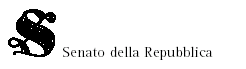 Allegato 2TESTIMONI DEI DIRITTI (anno scolastico 2017/2018)LIBERATORIA PER LA REGISTRAZIONE AL SITO WWW.SENATORAGAZZI.ITE PER LE RIPRESE VIDEOREGISTRATE E FOTOGRAFICHEDA COMPILARE E INVIARE ALL'UFFICIO COMUNICAZIONE ISTITUZIONALEFormazioneInSenato@senato.it o FAX N. 06-67065849Con la presente liberatoria io sottoscritto/a 	Dirigente Scolastico/Docente dichiaro di aver ricevuto per iscritto dai genitori degli alunni minori, ai sensi del decreto legislativo 30 giugno 2003, n. 196 il consenso al trattamento dei dati personali per:la registrazione sul sito www.senatoragazzi.it;la pubblicazione di riprese fotografiche e videoregistrate con l’immagine degli alunni e degli accompagnatori per gli usi consentiti dalla legge e per tutte le future utilizzazioni e ripetizioni anche su supporti multimediali.DATI ANAGRAFICIISTITUTO:	 	Indirizzo:	 	Cap:	 	Città:	 	Provincia:	 	Telefono:	 	Fax:	 	E-mail:	 	DIRIGENTE SCOLASTICO/DOCENTE REFERENTENOME E COGNOME:	Telefono:	 	E-mail:	 	Data __________________Timbro e firma del Dirigente Scolastico Denominazione Istituto scolasticoIndirizzo:Città (Prov.):Telefono:Fax:Indirizzo di posta elettronica:Eventuale sito web:Dirigente scolastico:Dirigente scolastico:Recapito telefonico/cellulare:Indirizzo di posta elettronica:Recapito telefonico/cellulare:Indirizzo di posta elettronica:Referente/i per il progetto:1.1.Referente/i per il progetto:Recapito telefonico/cellulare:Recapito telefonico/cellulare:Referente/i per il progetto:Indirizzo di posta elettronica:Indirizzo di posta elettronica:Referente/i per il progetto:2.2.Referente/i per il progetto:Recapito telefonico/cellulare:Recapito telefonico/cellulare:Referente/i per il progetto:Indirizzo di posta elettronica:Indirizzo di posta elettronica:Partecipanti:Classe/iNumero di studenti coinvoltiArticolo (ed eventuale/i comma/i) della Dichiarazione universale dei diritti umani:Titolo del progetto:Titolo del progetto:DataTimbro e firma del Dirigente scolastico